Nombre: __________________________  Bloque: ________  Fecha: _________________________Unidad Preliminar – El tiempo - WeatherAsking About The Weather:General Conditions:Hace ___________________   ___________________.  (It’s good weather.)Hace ___________________   ___________________.  (It’s bad weather.)La __________________________ es de ….. grados.  (The temperature is ….. degrees)Temperatures: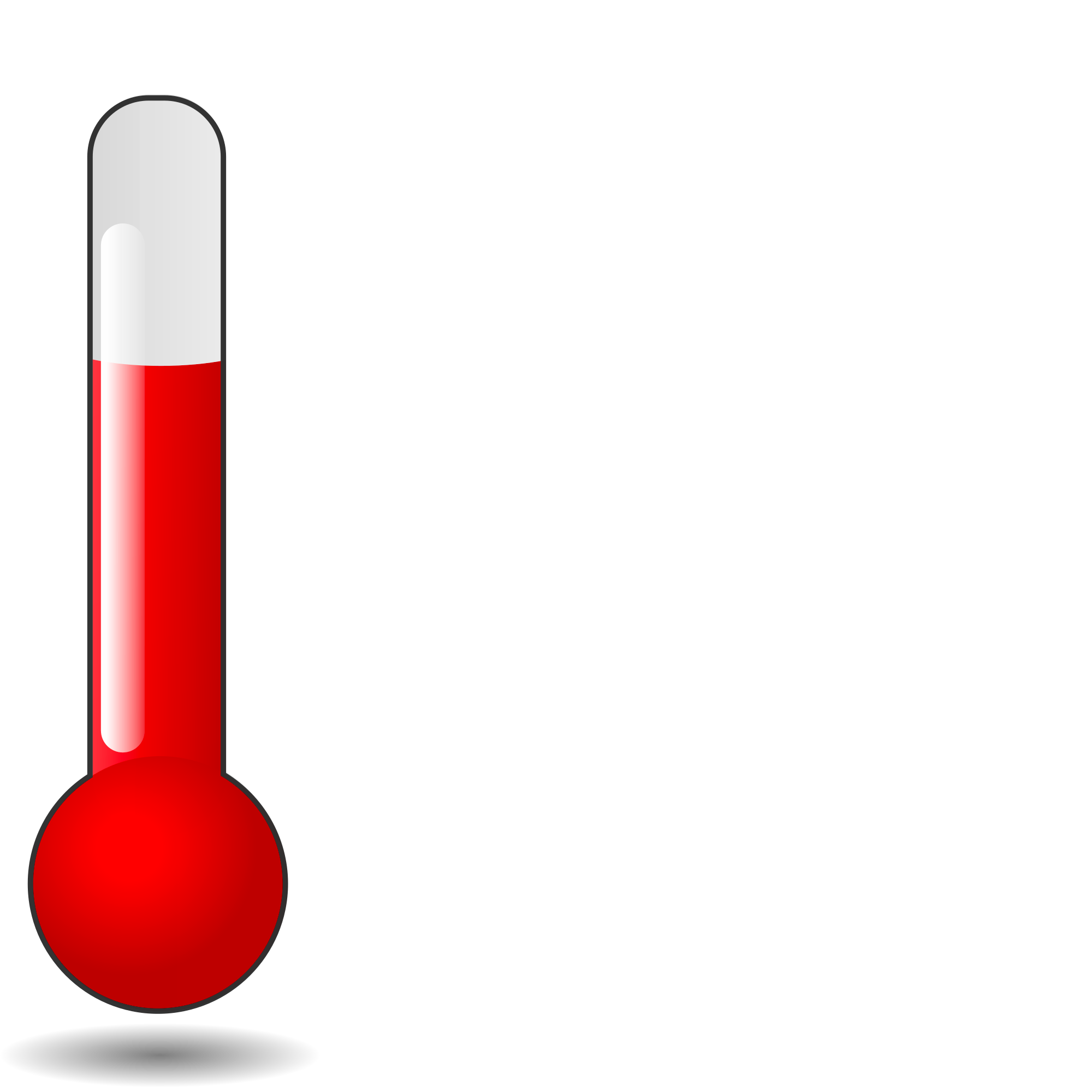 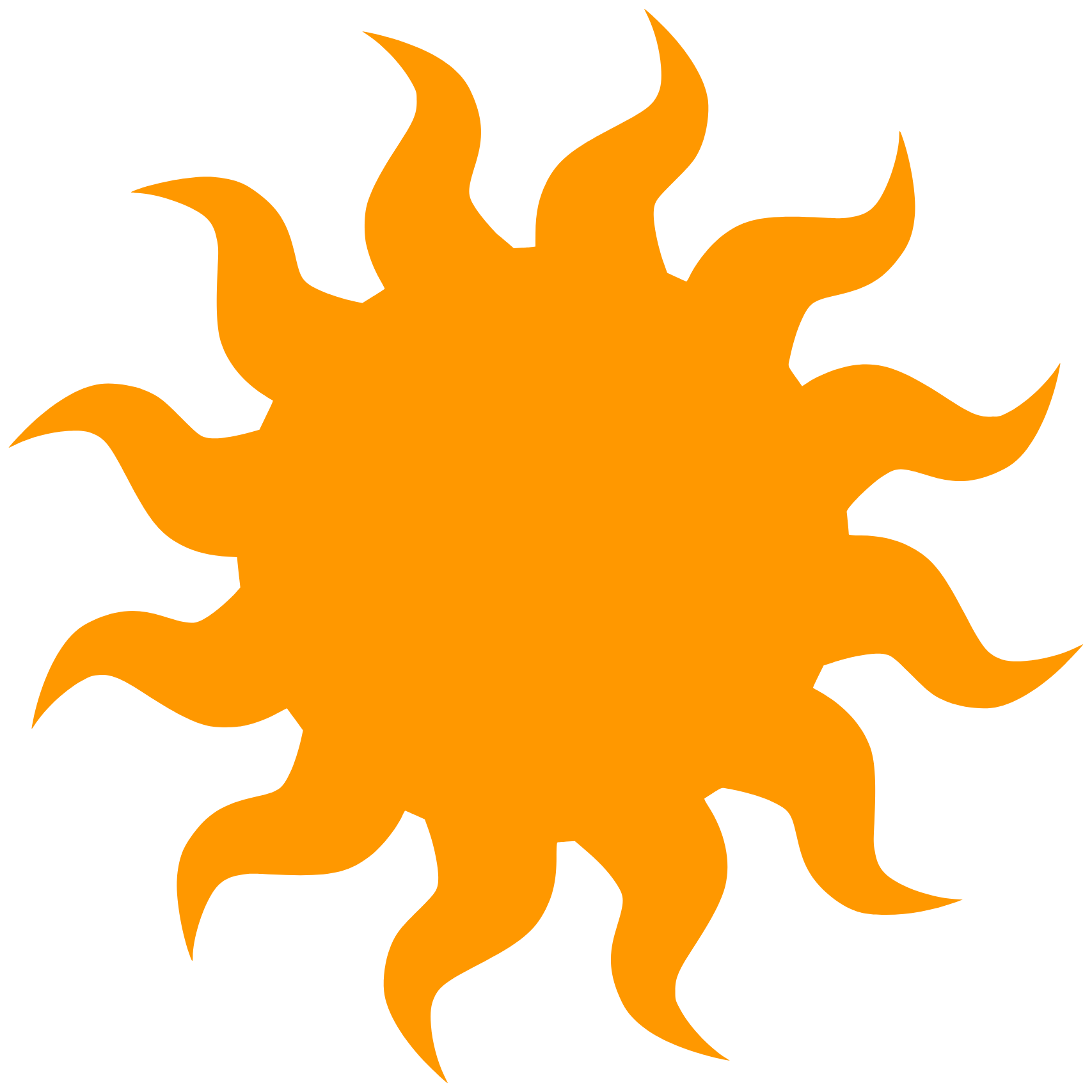 ___________________  ___________________.  (It’s hot.) 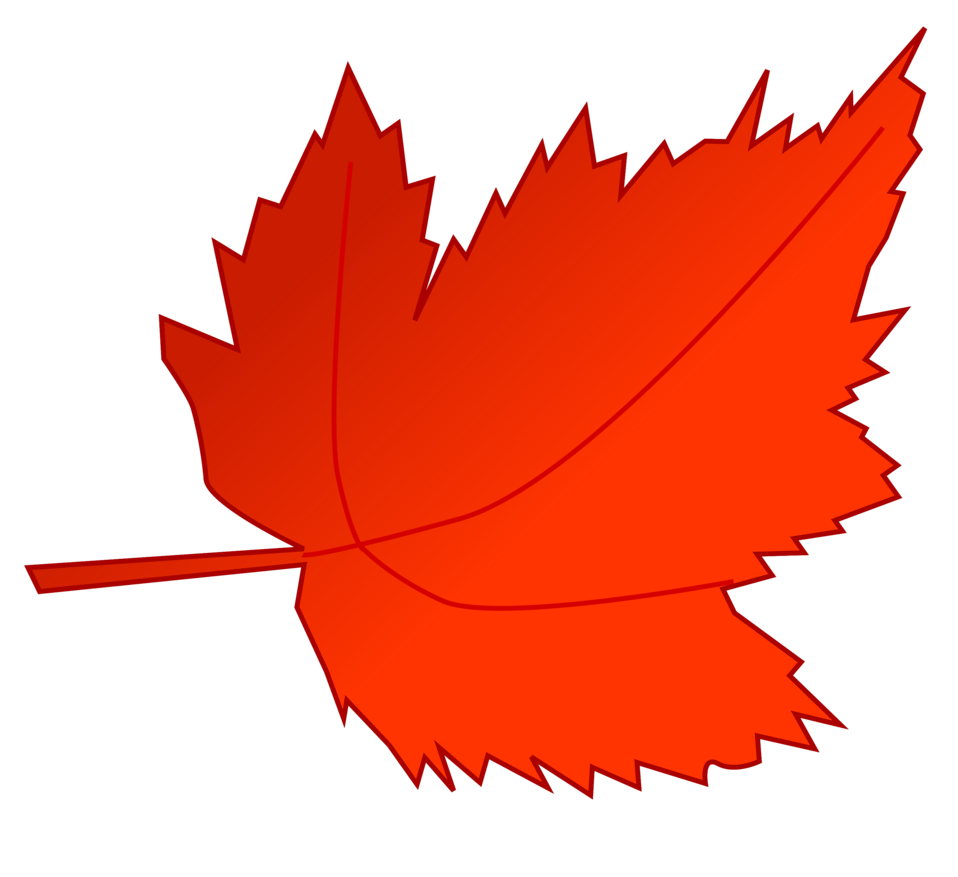 ___________________  ___________________.  (It’s cool (temperature.)) 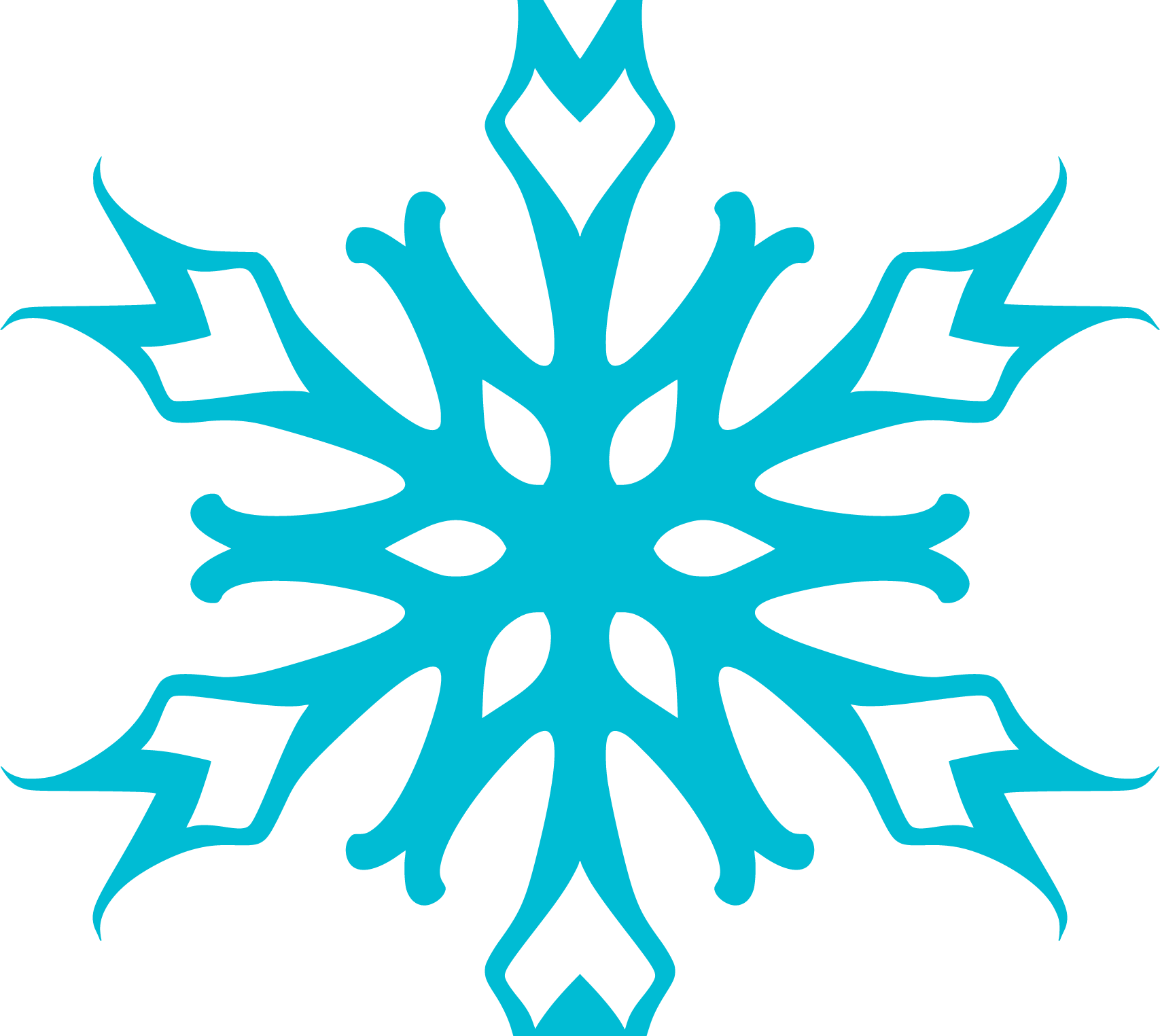 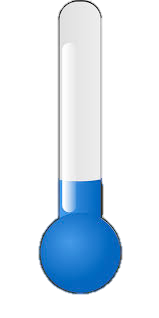 ___________________  ___________________.  (It’s cold.) Conditions: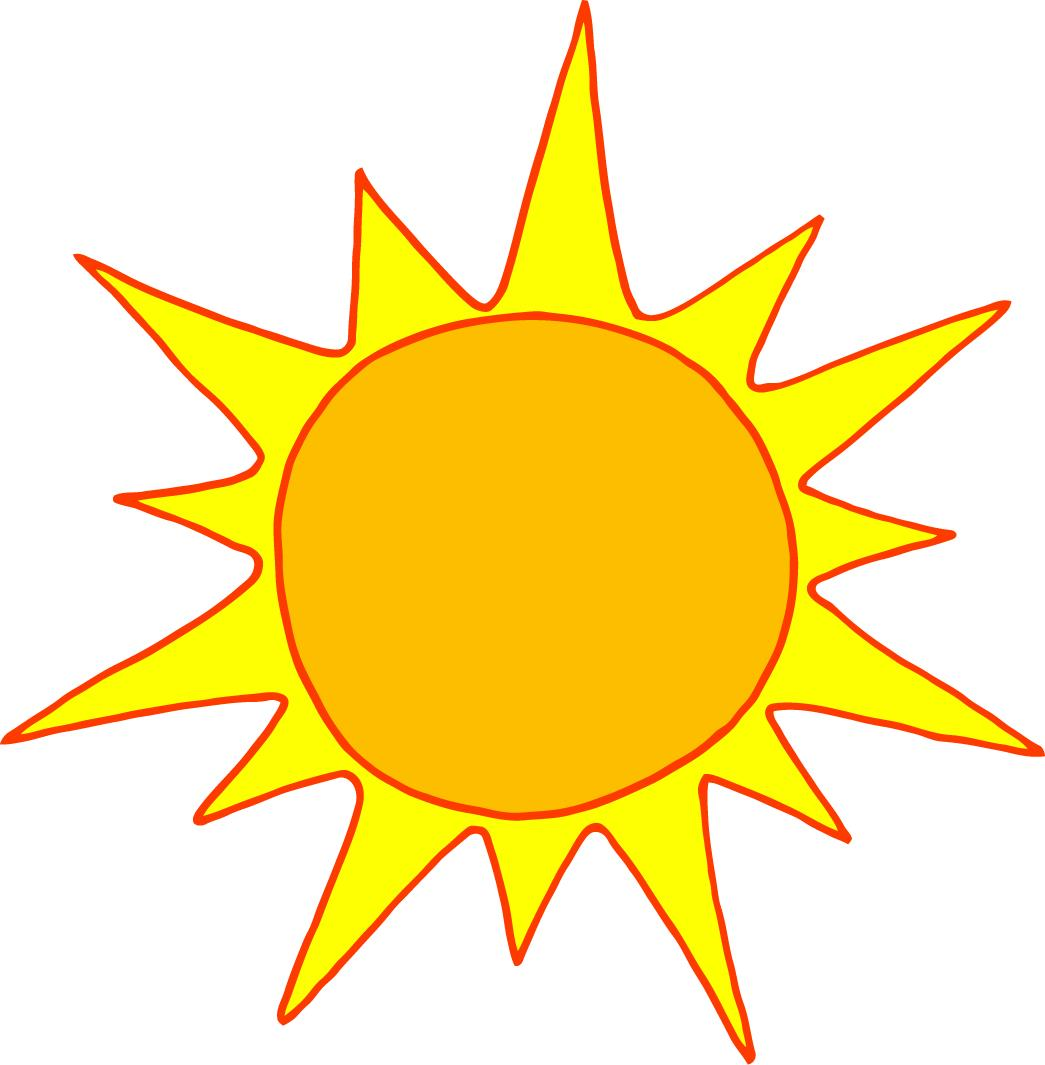 ___________________  ___________________. // Hay sol.   (It’s sunny.) 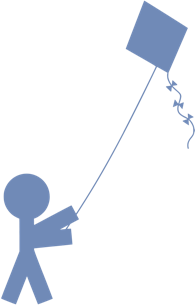 ___________________  ___________________.  (It’s windy.) 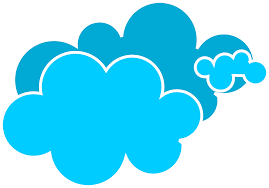 ___________________  ___________________. // Está nublado.  (It’s cloudy.) 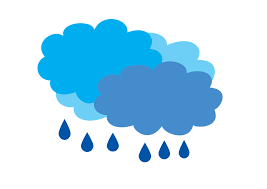 ___________________. // Hay lluvia.  (It’s raining. // There is rain.) 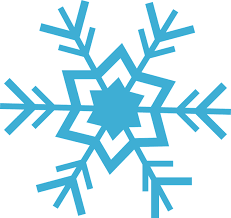 ___________________. // Hay nieve.  (It’s snowing. // There is snow.) 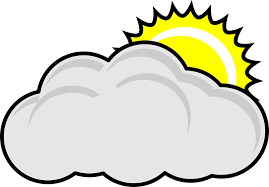 Está parcialmente ___________________.  (It’s partly cloudy.) In Spain:*¿Qué tiempo ___________________?	(What’s the weather?)In Latin America:¿Cómo está el ___________________?   (What’s the weather?)